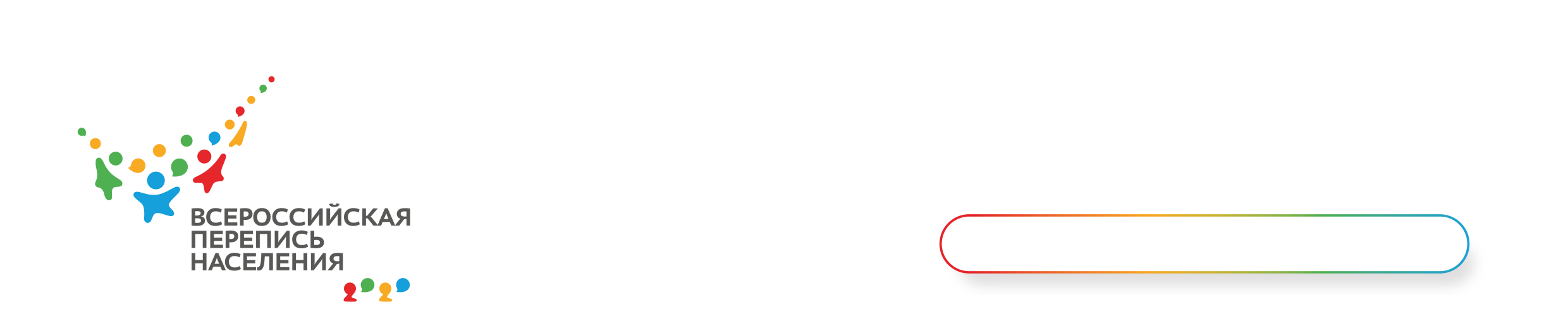 Пресс-релиз10 ноября - международный праздник всех молодыхКак показала Всесоюзная перепись населения 1939 года, в предвоенное время в Советском Союзе проживало 47,5 млн. молодых людей, из них 23,2 млн. юношей и 24,3 млн. девушек. В СССР по итогам первой послевоенной переписи в 1959 году переписчики насчитали 53,1 млн. молодых людей, из них 26,4 млн. юношей и 26,8 млн. девушек. В официальном браке на тот момент состояли 19,9 млн. человек (37% всей молодежи). Замужними себя считали 11,5 млн. девушек (447 из них было по 14 лет), а женатыми — всего 8,4 млн. молодых людей (из них 14-летних было 175 человек). На тот момент молодыми людьми считались все жители Советского Союза от 14 до 28 лет (в современной России – от 14 до 30 лет).  Перепись населения 2010 года показала, что молодых людей в возрасте от 14 до 30 лет в стране было 36,3 млн. человек, из них 18,4 млн. юношей и 17,9 млн. девушек. В среднем на 1000 юношей в Российской Федерации приходилось 978 девушек, при этом, в целом по всем возрастным группам в нашей стране на 1000 мужчин было 1163 женщины. В официальном браке в 2010 году состояло 9,6 млн. молодых людей и девушек (уже 30% всей молодежи), однако опять эту цифру оба пола поровну не разделили: замужними себя посчитали 5,5 млн. девушек, а женатыми — всего 4 млн. молодых людей. По данным переписи населения 2010 года в Чувашской Республике проживало 297,2 молодых людей в возрасте от 14 до 30 лет, в том числе 149,2 тыс. юношей и 148,0 тыс. девушек. В среднем на 1000 юношей в Чувашии приходилось 992 девушки. В Чувашии в 2010 году было официально связано узами Гименея 70,5 тыс. человек в возрасте от 16 до 30 лет (26,1% всей молодежи). При этом 41,5 тыс. девушек считали себя замужними, а всего 29,0 тыс. молодых людей - женатыми. Отклонение существенное. Однако факт остается фактом: юноши определенно любят свободу больше девушек.Сколько же молодежи живет в России и Чувашии сейчас? Как изменились их интересы, подход к созданию семьи и рождению детей? - узнаем после проведения ВПН-2020, которая пройдет с 1 по 30 апреля 2021 года. Чувашстат,  ВПН-2020